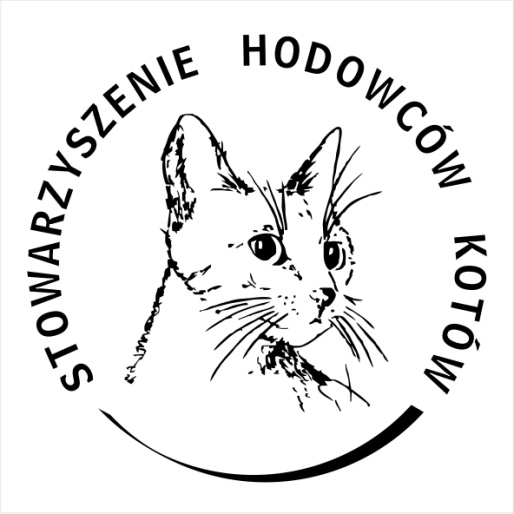 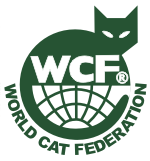 WNIOSEK O UZNANIE TYTUŁU KOTA:…………………………………………………………………………………………………………………………………………………….....tytuł kota   (słownie)Proszę o uznanie certyfikatów uzyskanych na wystawach dla kota :IMIĘ KOTKI / KOCURA                      …………………………………………………………..         DATA URODZENIA                         …………………………………………………………..          PŁEĆ                                                  ……………………………………………………………         RASA  I KOLOR                                …………………………………………………………...                                                         NR. RODOWODU                            ……………………………………………………………         NR. REJESTRACYJNY                       …………………………………………………………...     HODOWCA    ( Imie i Nazwisko)   ……………………………………………………………..    W załączeniu kserokopie niżej wymienionych wystaw – licencjonowane przez  WCFZAŁĄCZNIKÓW SZT: …………….WŁASCICIEL (IMIE NAZWISKO ADRES): …………………………………………………………………………………………………………………………………………………………...................................................................................................................................................NAZWA HODOWLI :                                           ……………………………………………………………………………………………………...                  __________________________                                                       _______________________              MIEJSCOWOŚĆ, DATA                                                                             PODPIS HODOWCY    Lp.miejscowość, data wystawyocenasędzia123